In this section, you can add rows if necessary / En esta sección, puede adicionar filas si es necesario.Notice: This form should be duly completed, signed and sent in 24 hours before port arrival, to the following emails: transshipment@arap.gob.pa.Nota: Este formulario deberá ser  debidamente completado, firmado y enviado en 24 horas antes de su llegada a puerto, a las siguientes cuentas de correo electrónico: transshipment@arap.gob.pa¹ The Section 44 is applicable and should be filled only if the products is offloaded at port. / ¹ La sección 44 is aplicable y debe ser llenado solo si el productos es descargado en Puerto.	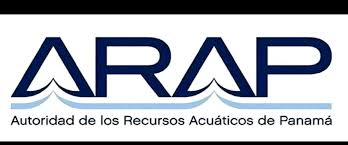 Port Entry NotificationNotificación de Entrada a PuertoFishing Vessels (Catching Vessels Only) /  Buques de Pesca (Solo Buques de Captura)Port Entry NotificationNotificación de Entrada a PuertoFishing Vessels (Catching Vessels Only) /  Buques de Pesca (Solo Buques de Captura)Port Entry NotificationNotificación de Entrada a PuertoFishing Vessels (Catching Vessels Only) /  Buques de Pesca (Solo Buques de Captura)Port Entry NotificationNotificación de Entrada a PuertoFishing Vessels (Catching Vessels Only) /  Buques de Pesca (Solo Buques de Captura)Port Entry NotificationNotificación de Entrada a PuertoFishing Vessels (Catching Vessels Only) /  Buques de Pesca (Solo Buques de Captura)Port Entry NotificationNotificación de Entrada a PuertoFishing Vessels (Catching Vessels Only) /  Buques de Pesca (Solo Buques de Captura)Port Entry NotificationNotificación de Entrada a PuertoFishing Vessels (Catching Vessels Only) /  Buques de Pesca (Solo Buques de Captura)Port Entry NotificationNotificación de Entrada a PuertoFishing Vessels (Catching Vessels Only) /  Buques de Pesca (Solo Buques de Captura)Port Entry NotificationNotificación de Entrada a PuertoFishing Vessels (Catching Vessels Only) /  Buques de Pesca (Solo Buques de Captura)Port Entry NotificationNotificación de Entrada a PuertoFishing Vessels (Catching Vessels Only) /  Buques de Pesca (Solo Buques de Captura)Port Entry NotificationNotificación de Entrada a PuertoFishing Vessels (Catching Vessels Only) /  Buques de Pesca (Solo Buques de Captura)Port Entry NotificationNotificación de Entrada a PuertoFishing Vessels (Catching Vessels Only) /  Buques de Pesca (Solo Buques de Captura)Port Entry NotificationNotificación de Entrada a PuertoFishing Vessels (Catching Vessels Only) /  Buques de Pesca (Solo Buques de Captura)Port Entry NotificationNotificación de Entrada a PuertoFishing Vessels (Catching Vessels Only) /  Buques de Pesca (Solo Buques de Captura)Port Entry NotificationNotificación de Entrada a PuertoFishing Vessels (Catching Vessels Only) /  Buques de Pesca (Solo Buques de Captura)Port Entry NotificationNotificación de Entrada a PuertoFishing Vessels (Catching Vessels Only) /  Buques de Pesca (Solo Buques de Captura)Code / Código Code / Código Code / Código Code / Código Code / Código Code / Código DGIVC/ IVC-001-2023. Rev.1DGIVC/ IVC-001-2023. Rev.1DGIVC/ IVC-001-2023. Rev.1DGIVC/ IVC-001-2023. Rev.1Port Entry NotificationNotificación de Entrada a PuertoFishing Vessels (Catching Vessels Only) /  Buques de Pesca (Solo Buques de Captura)Port Entry NotificationNotificación de Entrada a PuertoFishing Vessels (Catching Vessels Only) /  Buques de Pesca (Solo Buques de Captura)Port Entry NotificationNotificación de Entrada a PuertoFishing Vessels (Catching Vessels Only) /  Buques de Pesca (Solo Buques de Captura)Port Entry NotificationNotificación de Entrada a PuertoFishing Vessels (Catching Vessels Only) /  Buques de Pesca (Solo Buques de Captura)Port Entry NotificationNotificación de Entrada a PuertoFishing Vessels (Catching Vessels Only) /  Buques de Pesca (Solo Buques de Captura)Port Entry NotificationNotificación de Entrada a PuertoFishing Vessels (Catching Vessels Only) /  Buques de Pesca (Solo Buques de Captura)Port Entry NotificationNotificación de Entrada a PuertoFishing Vessels (Catching Vessels Only) /  Buques de Pesca (Solo Buques de Captura)Port Entry NotificationNotificación de Entrada a PuertoFishing Vessels (Catching Vessels Only) /  Buques de Pesca (Solo Buques de Captura)Port Entry NotificationNotificación de Entrada a PuertoFishing Vessels (Catching Vessels Only) /  Buques de Pesca (Solo Buques de Captura)Port Entry NotificationNotificación de Entrada a PuertoFishing Vessels (Catching Vessels Only) /  Buques de Pesca (Solo Buques de Captura)Port Entry NotificationNotificación de Entrada a PuertoFishing Vessels (Catching Vessels Only) /  Buques de Pesca (Solo Buques de Captura)Port Entry NotificationNotificación de Entrada a PuertoFishing Vessels (Catching Vessels Only) /  Buques de Pesca (Solo Buques de Captura)Port Entry NotificationNotificación de Entrada a PuertoFishing Vessels (Catching Vessels Only) /  Buques de Pesca (Solo Buques de Captura)Port Entry NotificationNotificación de Entrada a PuertoFishing Vessels (Catching Vessels Only) /  Buques de Pesca (Solo Buques de Captura)Port Entry NotificationNotificación de Entrada a PuertoFishing Vessels (Catching Vessels Only) /  Buques de Pesca (Solo Buques de Captura)Port Entry NotificationNotificación de Entrada a PuertoFishing Vessels (Catching Vessels Only) /  Buques de Pesca (Solo Buques de Captura)Format No. / Formulario No.Format No. / Formulario No.Format No. / Formulario No.Format No. / Formulario No.Format No. / Formulario No.Format No. / Formulario No.(OMI)-###-2023(OMI)-###-2023(OMI)-###-2023(OMI)-###-2023Port Entry NotificationNotificación de Entrada a PuertoFishing Vessels (Catching Vessels Only) /  Buques de Pesca (Solo Buques de Captura)Port Entry NotificationNotificación de Entrada a PuertoFishing Vessels (Catching Vessels Only) /  Buques de Pesca (Solo Buques de Captura)Port Entry NotificationNotificación de Entrada a PuertoFishing Vessels (Catching Vessels Only) /  Buques de Pesca (Solo Buques de Captura)Port Entry NotificationNotificación de Entrada a PuertoFishing Vessels (Catching Vessels Only) /  Buques de Pesca (Solo Buques de Captura)Port Entry NotificationNotificación de Entrada a PuertoFishing Vessels (Catching Vessels Only) /  Buques de Pesca (Solo Buques de Captura)Port Entry NotificationNotificación de Entrada a PuertoFishing Vessels (Catching Vessels Only) /  Buques de Pesca (Solo Buques de Captura)Port Entry NotificationNotificación de Entrada a PuertoFishing Vessels (Catching Vessels Only) /  Buques de Pesca (Solo Buques de Captura)Port Entry NotificationNotificación de Entrada a PuertoFishing Vessels (Catching Vessels Only) /  Buques de Pesca (Solo Buques de Captura)Port Entry NotificationNotificación de Entrada a PuertoFishing Vessels (Catching Vessels Only) /  Buques de Pesca (Solo Buques de Captura)Port Entry NotificationNotificación de Entrada a PuertoFishing Vessels (Catching Vessels Only) /  Buques de Pesca (Solo Buques de Captura)Port Entry NotificationNotificación de Entrada a PuertoFishing Vessels (Catching Vessels Only) /  Buques de Pesca (Solo Buques de Captura)Port Entry NotificationNotificación de Entrada a PuertoFishing Vessels (Catching Vessels Only) /  Buques de Pesca (Solo Buques de Captura)Port Entry NotificationNotificación de Entrada a PuertoFishing Vessels (Catching Vessels Only) /  Buques de Pesca (Solo Buques de Captura)Port Entry NotificationNotificación de Entrada a PuertoFishing Vessels (Catching Vessels Only) /  Buques de Pesca (Solo Buques de Captura)Port Entry NotificationNotificación de Entrada a PuertoFishing Vessels (Catching Vessels Only) /  Buques de Pesca (Solo Buques de Captura)Port Entry NotificationNotificación de Entrada a PuertoFishing Vessels (Catching Vessels Only) /  Buques de Pesca (Solo Buques de Captura)Date / Fecha (dd-mmm-yyyy)Date / Fecha (dd-mmm-yyyy)Date / Fecha (dd-mmm-yyyy)Date / Fecha (dd-mmm-yyyy)Date / Fecha (dd-mmm-yyyy)Date / Fecha (dd-mmm-yyyy)A. VESSEL DETAILS / PARTICULARIDADES DE LA NAVEA. VESSEL DETAILS / PARTICULARIDADES DE LA NAVEA. VESSEL DETAILS / PARTICULARIDADES DE LA NAVEA. VESSEL DETAILS / PARTICULARIDADES DE LA NAVEA. VESSEL DETAILS / PARTICULARIDADES DE LA NAVEA. VESSEL DETAILS / PARTICULARIDADES DE LA NAVEA. VESSEL DETAILS / PARTICULARIDADES DE LA NAVEA. VESSEL DETAILS / PARTICULARIDADES DE LA NAVEA. VESSEL DETAILS / PARTICULARIDADES DE LA NAVEA. VESSEL DETAILS / PARTICULARIDADES DE LA NAVEA. VESSEL DETAILS / PARTICULARIDADES DE LA NAVEA. VESSEL DETAILS / PARTICULARIDADES DE LA NAVEA. VESSEL DETAILS / PARTICULARIDADES DE LA NAVEA. VESSEL DETAILS / PARTICULARIDADES DE LA NAVEA. VESSEL DETAILS / PARTICULARIDADES DE LA NAVEA. VESSEL DETAILS / PARTICULARIDADES DE LA NAVEA. VESSEL DETAILS / PARTICULARIDADES DE LA NAVEA. VESSEL DETAILS / PARTICULARIDADES DE LA NAVEA. VESSEL DETAILS / PARTICULARIDADES DE LA NAVEA. VESSEL DETAILS / PARTICULARIDADES DE LA NAVEA. VESSEL DETAILS / PARTICULARIDADES DE LA NAVEA. VESSEL DETAILS / PARTICULARIDADES DE LA NAVEA. VESSEL DETAILS / PARTICULARIDADES DE LA NAVEA. VESSEL DETAILS / PARTICULARIDADES DE LA NAVEA. VESSEL DETAILS / PARTICULARIDADES DE LA NAVEA. VESSEL DETAILS / PARTICULARIDADES DE LA NAVEA. VESSEL DETAILS / PARTICULARIDADES DE LA NAVEA. VESSEL DETAILS / PARTICULARIDADES DE LA NAVEA. VESSEL DETAILS / PARTICULARIDADES DE LA NAVEA. VESSEL DETAILS / PARTICULARIDADES DE LA NAVEA. VESSEL DETAILS / PARTICULARIDADES DE LA NAVE1. Vessel Name / Nombre de la Nave1. Vessel Name / Nombre de la Nave1. Vessel Name / Nombre de la Nave1. Vessel Name / Nombre de la Nave1. Vessel Name / Nombre de la Nave1. Vessel Name / Nombre de la Nave1. Vessel Name / Nombre de la Nave1. Vessel Name / Nombre de la Nave2. IMO Number / Número OMI2. IMO Number / Número OMI2. IMO Number / Número OMI2. IMO Number / Número OMI2. IMO Number / Número OMI2. IMO Number / Número OMI2. IMO Number / Número OMI2. IMO Number / Número OMI2. IMO Number / Número OMI3. Radio Call Sign / Distintivo de llamada3. Radio Call Sign / Distintivo de llamada3. Radio Call Sign / Distintivo de llamada3. Radio Call Sign / Distintivo de llamada3. Radio Call Sign / Distintivo de llamada3. Radio Call Sign / Distintivo de llamada3. Radio Call Sign / Distintivo de llamada3. Radio Call Sign / Distintivo de llamada3. Radio Call Sign / Distintivo de llamada3. Radio Call Sign / Distintivo de llamada3. Radio Call Sign / Distintivo de llamada3. Radio Call Sign / Distintivo de llamada3. Radio Call Sign / Distintivo de llamada3. Radio Call Sign / Distintivo de llamada4. Type of Vessel / Tipo de Buque4. Type of Vessel / Tipo de Buque4. Type of Vessel / Tipo de Buque4. Type of Vessel / Tipo de Buque4. Type of Vessel / Tipo de Buque4. Type of Vessel / Tipo de Buque4. Type of Vessel / Tipo de Buque4. Type of Vessel / Tipo de Buque5. Flag State / Estado del Pabellón5. Flag State / Estado del Pabellón5. Flag State / Estado del Pabellón5. Flag State / Estado del Pabellón5. Flag State / Estado del Pabellón5. Flag State / Estado del Pabellón5. Flag State / Estado del Pabellón5. Flag State / Estado del Pabellón5. Flag State / Estado del Pabellón6. Cargo Capacity / Capacidad de carga6. Cargo Capacity / Capacidad de carga6. Cargo Capacity / Capacidad de carga6. Cargo Capacity / Capacidad de carga6. Cargo Capacity / Capacidad de carga6. Cargo Capacity / Capacidad de carga6. Cargo Capacity / Capacidad de carga6. Cargo Capacity / Capacidad de carga6. Cargo Capacity / Capacidad de carga6. Cargo Capacity / Capacidad de carga6. Cargo Capacity / Capacidad de carga6. Cargo Capacity / Capacidad de carga6. Cargo Capacity / Capacidad de carga6. Cargo Capacity / Capacidad de carga7. External ID / Identificador Externo7. External ID / Identificador Externo7. External ID / Identificador Externo7. External ID / Identificador Externo7. External ID / Identificador Externo7. External ID / Identificador Externo7. External ID / Identificador Externo7. External ID / Identificador Externo8. RFMO ID / Identificador OROP8. RFMO ID / Identificador OROP8. RFMO ID / Identificador OROP8. RFMO ID / Identificador OROP8. RFMO ID / Identificador OROP8. RFMO ID / Identificador OROP8. RFMO ID / Identificador OROP8. RFMO ID / Identificador OROP8. RFMO ID / Identificador OROP9. Approved Fishing Gear / Arte de pesca autorizado9. Approved Fishing Gear / Arte de pesca autorizado9. Approved Fishing Gear / Arte de pesca autorizado9. Approved Fishing Gear / Arte de pesca autorizado9. Approved Fishing Gear / Arte de pesca autorizado9. Approved Fishing Gear / Arte de pesca autorizado9. Approved Fishing Gear / Arte de pesca autorizado9. Approved Fishing Gear / Arte de pesca autorizado9. Approved Fishing Gear / Arte de pesca autorizado9. Approved Fishing Gear / Arte de pesca autorizado9. Approved Fishing Gear / Arte de pesca autorizado9. Approved Fishing Gear / Arte de pesca autorizado9. Approved Fishing Gear / Arte de pesca autorizado9. Approved Fishing Gear / Arte de pesca autorizado10. Length / Eslora (m)10. Length / Eslora (m)10. Length / Eslora (m)11. Beam / Manga (m)11. Beam / Manga (m)12. Depth / Puntal (m)12. Depth / Puntal (m)12. Depth / Puntal (m)13. Master Name / Nombre del Capitán13. Master Name / Nombre del Capitán13. Master Name / Nombre del Capitán13. Master Name / Nombre del Capitán13. Master Name / Nombre del Capitán13. Master Name / Nombre del Capitán13. Master Name / Nombre del Capitán13. Master Name / Nombre del Capitán13. Master Name / Nombre del Capitán14. Master Nationality / Nacionalidad del Capitán14. Master Nationality / Nacionalidad del Capitán14. Master Nationality / Nacionalidad del Capitán14. Master Nationality / Nacionalidad del Capitán14. Master Nationality / Nacionalidad del Capitán14. Master Nationality / Nacionalidad del Capitán14. Master Nationality / Nacionalidad del Capitán14. Master Nationality / Nacionalidad del Capitán14. Master Nationality / Nacionalidad del Capitán14. Master Nationality / Nacionalidad del Capitán14. Master Nationality / Nacionalidad del Capitán14. Master Nationality / Nacionalidad del Capitán14. Master Nationality / Nacionalidad del Capitán14. Master Nationality / Nacionalidad del Capitán15. Vessel Monitoring System (VMS) / Sistema de Monitoreo15. Vessel Monitoring System (VMS) / Sistema de Monitoreo15. Vessel Monitoring System (VMS) / Sistema de Monitoreo15. Vessel Monitoring System (VMS) / Sistema de Monitoreo15. Vessel Monitoring System (VMS) / Sistema de Monitoreo15. Vessel Monitoring System (VMS) / Sistema de Monitoreo15. Vessel Monitoring System (VMS) / Sistema de Monitoreo15. Vessel Monitoring System (VMS) / Sistema de Monitoreo15. Vessel Monitoring System (VMS) / Sistema de Monitoreo15. Vessel Monitoring System (VMS) / Sistema de Monitoreo15. Vessel Monitoring System (VMS) / Sistema de Monitoreo15. Vessel Monitoring System (VMS) / Sistema de Monitoreo15. Vessel Monitoring System (VMS) / Sistema de Monitoreo15. Vessel Monitoring System (VMS) / Sistema de Monitoreo15. Vessel Monitoring System (VMS) / Sistema de Monitoreo15. Vessel Monitoring System (VMS) / Sistema de Monitoreo15. Vessel Monitoring System (VMS) / Sistema de Monitoreo15. Vessel Monitoring System (VMS) / Sistema de Monitoreo15. Vessel Monitoring System (VMS) / Sistema de Monitoreo15. Vessel Monitoring System (VMS) / Sistema de Monitoreo15. Vessel Monitoring System (VMS) / Sistema de Monitoreo15. Vessel Monitoring System (VMS) / Sistema de Monitoreo15. Vessel Monitoring System (VMS) / Sistema de Monitoreo15. Vessel Monitoring System (VMS) / Sistema de Monitoreo15. Vessel Monitoring System (VMS) / Sistema de Monitoreo15. Vessel Monitoring System (VMS) / Sistema de Monitoreo15. Vessel Monitoring System (VMS) / Sistema de Monitoreo15. Vessel Monitoring System (VMS) / Sistema de Monitoreo15. Vessel Monitoring System (VMS) / Sistema de Monitoreo15. Vessel Monitoring System (VMS) / Sistema de Monitoreo15. Vessel Monitoring System (VMS) / Sistema de MonitoreoNo              Yes(National) / Si(Nacional)           Yes(RFMO) / Si (OROP)           Type / Tipo    No              Yes(National) / Si(Nacional)           Yes(RFMO) / Si (OROP)           Type / Tipo    No              Yes(National) / Si(Nacional)           Yes(RFMO) / Si (OROP)           Type / Tipo    No              Yes(National) / Si(Nacional)           Yes(RFMO) / Si (OROP)           Type / Tipo    No              Yes(National) / Si(Nacional)           Yes(RFMO) / Si (OROP)           Type / Tipo    No              Yes(National) / Si(Nacional)           Yes(RFMO) / Si (OROP)           Type / Tipo    No              Yes(National) / Si(Nacional)           Yes(RFMO) / Si (OROP)           Type / Tipo    No              Yes(National) / Si(Nacional)           Yes(RFMO) / Si (OROP)           Type / Tipo    No              Yes(National) / Si(Nacional)           Yes(RFMO) / Si (OROP)           Type / Tipo    No              Yes(National) / Si(Nacional)           Yes(RFMO) / Si (OROP)           Type / Tipo    B. OWNERS DETAILS / PARTICULARIDADES DE LOS ARMADORESB. OWNERS DETAILS / PARTICULARIDADES DE LOS ARMADORESB. OWNERS DETAILS / PARTICULARIDADES DE LOS ARMADORESB. OWNERS DETAILS / PARTICULARIDADES DE LOS ARMADORESB. OWNERS DETAILS / PARTICULARIDADES DE LOS ARMADORESB. OWNERS DETAILS / PARTICULARIDADES DE LOS ARMADORESB. OWNERS DETAILS / PARTICULARIDADES DE LOS ARMADORESB. OWNERS DETAILS / PARTICULARIDADES DE LOS ARMADORESB. OWNERS DETAILS / PARTICULARIDADES DE LOS ARMADORESB. OWNERS DETAILS / PARTICULARIDADES DE LOS ARMADORESB. OWNERS DETAILS / PARTICULARIDADES DE LOS ARMADORESB. OWNERS DETAILS / PARTICULARIDADES DE LOS ARMADORESB. OWNERS DETAILS / PARTICULARIDADES DE LOS ARMADORESB. OWNERS DETAILS / PARTICULARIDADES DE LOS ARMADORESB. OWNERS DETAILS / PARTICULARIDADES DE LOS ARMADORESB. OWNERS DETAILS / PARTICULARIDADES DE LOS ARMADORESB. OWNERS DETAILS / PARTICULARIDADES DE LOS ARMADORESB. OWNERS DETAILS / PARTICULARIDADES DE LOS ARMADORESB. OWNERS DETAILS / PARTICULARIDADES DE LOS ARMADORESB. OWNERS DETAILS / PARTICULARIDADES DE LOS ARMADORESB. OWNERS DETAILS / PARTICULARIDADES DE LOS ARMADORESB. OWNERS DETAILS / PARTICULARIDADES DE LOS ARMADORESB. OWNERS DETAILS / PARTICULARIDADES DE LOS ARMADORESB. OWNERS DETAILS / PARTICULARIDADES DE LOS ARMADORESB. OWNERS DETAILS / PARTICULARIDADES DE LOS ARMADORESB. OWNERS DETAILS / PARTICULARIDADES DE LOS ARMADORESB. OWNERS DETAILS / PARTICULARIDADES DE LOS ARMADORESB. OWNERS DETAILS / PARTICULARIDADES DE LOS ARMADORESB. OWNERS DETAILS / PARTICULARIDADES DE LOS ARMADORESB. OWNERS DETAILS / PARTICULARIDADES DE LOS ARMADORESB. OWNERS DETAILS / PARTICULARIDADES DE LOS ARMADORES16. Owners Name / Nombre de los Armadores16. Owners Name / Nombre de los Armadores16. Owners Name / Nombre de los Armadores16. Owners Name / Nombre de los Armadores16. Owners Name / Nombre de los Armadores16. Owners Name / Nombre de los Armadores16. Owners Name / Nombre de los Armadores16. Owners Name / Nombre de los Armadores17. Address / Dirección17. Address / Dirección17. Address / Dirección17. Address / Dirección17. Address / Dirección17. Address / Dirección17. Address / Dirección17. Address / Dirección17. Address / Dirección17. Address / Dirección17. Address / Dirección17. Address / Dirección17. Address / Dirección17. Address / Dirección17. Address / Dirección18. Email / Correo Electrónico18. Email / Correo Electrónico18. Email / Correo Electrónico18. Email / Correo Electrónico18. Email / Correo Electrónico18. Email / Correo Electrónico18. Email / Correo Electrónico18. Email / Correo ElectrónicoC. ARRIVAL DETAILS / DETALLES DEL ARRIBOC. ARRIVAL DETAILS / DETALLES DEL ARRIBOC. ARRIVAL DETAILS / DETALLES DEL ARRIBOC. ARRIVAL DETAILS / DETALLES DEL ARRIBOC. ARRIVAL DETAILS / DETALLES DEL ARRIBOC. ARRIVAL DETAILS / DETALLES DEL ARRIBOC. ARRIVAL DETAILS / DETALLES DEL ARRIBOC. ARRIVAL DETAILS / DETALLES DEL ARRIBOC. ARRIVAL DETAILS / DETALLES DEL ARRIBOC. ARRIVAL DETAILS / DETALLES DEL ARRIBOC. ARRIVAL DETAILS / DETALLES DEL ARRIBOC. ARRIVAL DETAILS / DETALLES DEL ARRIBOC. ARRIVAL DETAILS / DETALLES DEL ARRIBOC. ARRIVAL DETAILS / DETALLES DEL ARRIBOC. ARRIVAL DETAILS / DETALLES DEL ARRIBOC. ARRIVAL DETAILS / DETALLES DEL ARRIBOC. ARRIVAL DETAILS / DETALLES DEL ARRIBOC. ARRIVAL DETAILS / DETALLES DEL ARRIBOC. ARRIVAL DETAILS / DETALLES DEL ARRIBOC. ARRIVAL DETAILS / DETALLES DEL ARRIBOC. ARRIVAL DETAILS / DETALLES DEL ARRIBOC. ARRIVAL DETAILS / DETALLES DEL ARRIBOC. ARRIVAL DETAILS / DETALLES DEL ARRIBOC. ARRIVAL DETAILS / DETALLES DEL ARRIBOC. ARRIVAL DETAILS / DETALLES DEL ARRIBOC. ARRIVAL DETAILS / DETALLES DEL ARRIBOC. ARRIVAL DETAILS / DETALLES DEL ARRIBOC. ARRIVAL DETAILS / DETALLES DEL ARRIBOC. ARRIVAL DETAILS / DETALLES DEL ARRIBOC. ARRIVAL DETAILS / DETALLES DEL ARRIBOC. ARRIVAL DETAILS / DETALLES DEL ARRIBO19. Intended Port of Call / Puerto de Escala Previsto19. Intended Port of Call / Puerto de Escala Previsto19. Intended Port of Call / Puerto de Escala Previsto19. Intended Port of Call / Puerto de Escala Previsto19. Intended Port of Call / Puerto de Escala Previsto19. Intended Port of Call / Puerto de Escala Previsto19. Intended Port of Call / Puerto de Escala Previsto19. Intended Port of Call / Puerto de Escala Previsto20. Port State / Estado Rector de Puerto20. Port State / Estado Rector de Puerto20. Port State / Estado Rector de Puerto20. Port State / Estado Rector de Puerto20. Port State / Estado Rector de Puerto20. Port State / Estado Rector de Puerto20. Port State / Estado Rector de Puerto20. Port State / Estado Rector de Puerto20. Port State / Estado Rector de Puerto21. Estimated Time of Arrival (ETA) / Fecha prevista de llegada (dd-mmm-yyyy)21. Estimated Time of Arrival (ETA) / Fecha prevista de llegada (dd-mmm-yyyy)21. Estimated Time of Arrival (ETA) / Fecha prevista de llegada (dd-mmm-yyyy)21. Estimated Time of Arrival (ETA) / Fecha prevista de llegada (dd-mmm-yyyy)21. Estimated Time of Arrival (ETA) / Fecha prevista de llegada (dd-mmm-yyyy)21. Estimated Time of Arrival (ETA) / Fecha prevista de llegada (dd-mmm-yyyy)21. Estimated Time of Arrival (ETA) / Fecha prevista de llegada (dd-mmm-yyyy)21. Estimated Time of Arrival (ETA) / Fecha prevista de llegada (dd-mmm-yyyy)21. Estimated Time of Arrival (ETA) / Fecha prevista de llegada (dd-mmm-yyyy)21. Estimated Time of Arrival (ETA) / Fecha prevista de llegada (dd-mmm-yyyy)21. Estimated Time of Arrival (ETA) / Fecha prevista de llegada (dd-mmm-yyyy)21. Estimated Time of Arrival (ETA) / Fecha prevista de llegada (dd-mmm-yyyy)21. Estimated Time of Arrival (ETA) / Fecha prevista de llegada (dd-mmm-yyyy)21. Estimated Time of Arrival (ETA) / Fecha prevista de llegada (dd-mmm-yyyy)22. Propose of the Arrival (explain) / Finalidad del arribo (explique)22. Propose of the Arrival (explain) / Finalidad del arribo (explique)22. Propose of the Arrival (explain) / Finalidad del arribo (explique)22. Propose of the Arrival (explain) / Finalidad del arribo (explique)22. Propose of the Arrival (explain) / Finalidad del arribo (explique)22. Propose of the Arrival (explain) / Finalidad del arribo (explique)22. Propose of the Arrival (explain) / Finalidad del arribo (explique)22. Propose of the Arrival (explain) / Finalidad del arribo (explique)22. Propose of the Arrival (explain) / Finalidad del arribo (explique)22. Propose of the Arrival (explain) / Finalidad del arribo (explique)22. Propose of the Arrival (explain) / Finalidad del arribo (explique)22. Propose of the Arrival (explain) / Finalidad del arribo (explique)22. Propose of the Arrival (explain) / Finalidad del arribo (explique)22. Propose of the Arrival (explain) / Finalidad del arribo (explique)22. Propose of the Arrival (explain) / Finalidad del arribo (explique)22. Propose of the Arrival (explain) / Finalidad del arribo (explique)22. Propose of the Arrival (explain) / Finalidad del arribo (explique)23. Last port of call and date of arrival / Último Puerto y fecha de arribo23. Last port of call and date of arrival / Último Puerto y fecha de arribo23. Last port of call and date of arrival / Último Puerto y fecha de arribo23. Last port of call and date of arrival / Último Puerto y fecha de arribo23. Last port of call and date of arrival / Último Puerto y fecha de arribo23. Last port of call and date of arrival / Último Puerto y fecha de arribo23. Last port of call and date of arrival / Último Puerto y fecha de arribo23. Last port of call and date of arrival / Último Puerto y fecha de arribo23. Last port of call and date of arrival / Último Puerto y fecha de arribo23. Last port of call and date of arrival / Último Puerto y fecha de arribo23. Last port of call and date of arrival / Último Puerto y fecha de arribo23. Last port of call and date of arrival / Último Puerto y fecha de arribo23. Last port of call and date of arrival / Último Puerto y fecha de arribo23. Last port of call and date of arrival / Último Puerto y fecha de arriboD. FISHING AUTHORIZATIONS (IFL) / AUTORIZACIONES DE PESCA (LICENCIA DE PESCA) D. FISHING AUTHORIZATIONS (IFL) / AUTORIZACIONES DE PESCA (LICENCIA DE PESCA) D. FISHING AUTHORIZATIONS (IFL) / AUTORIZACIONES DE PESCA (LICENCIA DE PESCA) D. FISHING AUTHORIZATIONS (IFL) / AUTORIZACIONES DE PESCA (LICENCIA DE PESCA) D. FISHING AUTHORIZATIONS (IFL) / AUTORIZACIONES DE PESCA (LICENCIA DE PESCA) D. FISHING AUTHORIZATIONS (IFL) / AUTORIZACIONES DE PESCA (LICENCIA DE PESCA) D. FISHING AUTHORIZATIONS (IFL) / AUTORIZACIONES DE PESCA (LICENCIA DE PESCA) D. FISHING AUTHORIZATIONS (IFL) / AUTORIZACIONES DE PESCA (LICENCIA DE PESCA) D. FISHING AUTHORIZATIONS (IFL) / AUTORIZACIONES DE PESCA (LICENCIA DE PESCA) D. FISHING AUTHORIZATIONS (IFL) / AUTORIZACIONES DE PESCA (LICENCIA DE PESCA) D. FISHING AUTHORIZATIONS (IFL) / AUTORIZACIONES DE PESCA (LICENCIA DE PESCA) D. FISHING AUTHORIZATIONS (IFL) / AUTORIZACIONES DE PESCA (LICENCIA DE PESCA) D. FISHING AUTHORIZATIONS (IFL) / AUTORIZACIONES DE PESCA (LICENCIA DE PESCA) D. FISHING AUTHORIZATIONS (IFL) / AUTORIZACIONES DE PESCA (LICENCIA DE PESCA) D. FISHING AUTHORIZATIONS (IFL) / AUTORIZACIONES DE PESCA (LICENCIA DE PESCA) D. FISHING AUTHORIZATIONS (IFL) / AUTORIZACIONES DE PESCA (LICENCIA DE PESCA) D. FISHING AUTHORIZATIONS (IFL) / AUTORIZACIONES DE PESCA (LICENCIA DE PESCA) D. FISHING AUTHORIZATIONS (IFL) / AUTORIZACIONES DE PESCA (LICENCIA DE PESCA) D. FISHING AUTHORIZATIONS (IFL) / AUTORIZACIONES DE PESCA (LICENCIA DE PESCA) D. FISHING AUTHORIZATIONS (IFL) / AUTORIZACIONES DE PESCA (LICENCIA DE PESCA) D. FISHING AUTHORIZATIONS (IFL) / AUTORIZACIONES DE PESCA (LICENCIA DE PESCA) D. FISHING AUTHORIZATIONS (IFL) / AUTORIZACIONES DE PESCA (LICENCIA DE PESCA) D. FISHING AUTHORIZATIONS (IFL) / AUTORIZACIONES DE PESCA (LICENCIA DE PESCA) D. FISHING AUTHORIZATIONS (IFL) / AUTORIZACIONES DE PESCA (LICENCIA DE PESCA) D. FISHING AUTHORIZATIONS (IFL) / AUTORIZACIONES DE PESCA (LICENCIA DE PESCA) D. FISHING AUTHORIZATIONS (IFL) / AUTORIZACIONES DE PESCA (LICENCIA DE PESCA) D. FISHING AUTHORIZATIONS (IFL) / AUTORIZACIONES DE PESCA (LICENCIA DE PESCA) D. FISHING AUTHORIZATIONS (IFL) / AUTORIZACIONES DE PESCA (LICENCIA DE PESCA) D. FISHING AUTHORIZATIONS (IFL) / AUTORIZACIONES DE PESCA (LICENCIA DE PESCA) D. FISHING AUTHORIZATIONS (IFL) / AUTORIZACIONES DE PESCA (LICENCIA DE PESCA) D. FISHING AUTHORIZATIONS (IFL) / AUTORIZACIONES DE PESCA (LICENCIA DE PESCA) 24. Identifier /Identificador24. Identifier /Identificador25. Issued by /Expedida por25. Issued by /Expedida por25. Issued by /Expedida por25. Issued by /Expedida por26. Expiration / Caducidad(dd-mmm-yyyy)26. Expiration / Caducidad(dd-mmm-yyyy)26. Expiration / Caducidad(dd-mmm-yyyy)26. Expiration / Caducidad(dd-mmm-yyyy)26. Expiration / Caducidad(dd-mmm-yyyy)27. Fishing Area(s) / Zonas de Pesca27. Fishing Area(s) / Zonas de Pesca27. Fishing Area(s) / Zonas de Pesca27. Fishing Area(s) / Zonas de Pesca27. Fishing Area(s) / Zonas de Pesca27. Fishing Area(s) / Zonas de Pesca28. Species / Especies28. Species / Especies28. Species / Especies28. Species / Especies28. Species / Especies28. Species / Especies28. Species / Especies28. Species / Especies29. Fishing Gear / Artes de pesca29. Fishing Gear / Artes de pesca29. Fishing Gear / Artes de pesca29. Fishing Gear / Artes de pesca29. Fishing Gear / Artes de pesca29. Fishing Gear / Artes de pescaF. CATCH SUMMARY / RESUMEN DE LANCESF. CATCH SUMMARY / RESUMEN DE LANCESF. CATCH SUMMARY / RESUMEN DE LANCESF. CATCH SUMMARY / RESUMEN DE LANCESF. CATCH SUMMARY / RESUMEN DE LANCESF. CATCH SUMMARY / RESUMEN DE LANCESF. CATCH SUMMARY / RESUMEN DE LANCESF. CATCH SUMMARY / RESUMEN DE LANCESF. CATCH SUMMARY / RESUMEN DE LANCESF. CATCH SUMMARY / RESUMEN DE LANCESF. CATCH SUMMARY / RESUMEN DE LANCESF. CATCH SUMMARY / RESUMEN DE LANCESF. CATCH SUMMARY / RESUMEN DE LANCESF. CATCH SUMMARY / RESUMEN DE LANCESF. CATCH SUMMARY / RESUMEN DE LANCESF. CATCH SUMMARY / RESUMEN DE LANCESF. CATCH SUMMARY / RESUMEN DE LANCESF. CATCH SUMMARY / RESUMEN DE LANCESF. CATCH SUMMARY / RESUMEN DE LANCESF. CATCH SUMMARY / RESUMEN DE LANCESF. CATCH SUMMARY / RESUMEN DE LANCESF. CATCH SUMMARY / RESUMEN DE LANCESF. CATCH SUMMARY / RESUMEN DE LANCESF. CATCH SUMMARY / RESUMEN DE LANCESF. CATCH SUMMARY / RESUMEN DE LANCESF. CATCH SUMMARY / RESUMEN DE LANCESF. CATCH SUMMARY / RESUMEN DE LANCESF. CATCH SUMMARY / RESUMEN DE LANCESF. CATCH SUMMARY / RESUMEN DE LANCESF. CATCH SUMMARY / RESUMEN DE LANCESF. CATCH SUMMARY / RESUMEN DE LANCES30. Date / Fecha (dd-mmm-yyyy)31. Start Time / Hora Inicial31. Start Time / Hora Inicial31. Start Time / Hora Inicial32. End Time / Hora Final33. Coordinates  / Coordenadas33. Coordinates  / Coordenadas33. Coordinates  / Coordenadas33. Coordinates  / Coordenadas34. Species Caught / Especies Capturadas (kgs)34. Species Caught / Especies Capturadas (kgs)34. Species Caught / Especies Capturadas (kgs)34. Species Caught / Especies Capturadas (kgs)34. Species Caught / Especies Capturadas (kgs)34. Species Caught / Especies Capturadas (kgs)34. Species Caught / Especies Capturadas (kgs)34. Species Caught / Especies Capturadas (kgs)34. Species Caught / Especies Capturadas (kgs)34. Species Caught / Especies Capturadas (kgs)34. Species Caught / Especies Capturadas (kgs)34. Species Caught / Especies Capturadas (kgs)34. Species Caught / Especies Capturadas (kgs)34. Species Caught / Especies Capturadas (kgs)34. Species Caught / Especies Capturadas (kgs)35. Catch Zone-FAO /Zona FAO de Captura35. Catch Zone-FAO /Zona FAO de Captura36. Hold / Bodega36. Hold / Bodega36. Hold / Bodega37. Quantity / Cantidad (kgs)37. Quantity / Cantidad (kgs)30. Date / Fecha (dd-mmm-yyyy)31. Start Time / Hora Inicial31. Start Time / Hora Inicial31. Start Time / Hora Inicial32. End Time / Hora FinalLat.Lat.Long.Long.SKJSKJYFTBETALBSWO MLSBUMBUMDOLWAHFRIFRIOTHOTH35. Catch Zone-FAO /Zona FAO de Captura35. Catch Zone-FAO /Zona FAO de Captura36. Hold / Bodega36. Hold / Bodega36. Hold / Bodega37. Quantity / Cantidad (kgs)37. Quantity / Cantidad (kgs)38. Total Weight per Species / Peso total por especie38. Total Weight per Species / Peso total por especie38. Total Weight per Species / Peso total por especie38. Total Weight per Species / Peso total por especie38. Total Weight per Species / Peso total por especie38. Total Weight per Species / Peso total por especie38. Total Weight per Species / Peso total por especie38. Total Weight per Species / Peso total por especie38. Total Weight per Species / Peso total por especie39.  Total Weight / Peso total:39.  Total Weight / Peso total:39.  Total Weight / Peso total:39.  Total Weight / Peso total:39.  Total Weight / Peso total:G.  TRANSSHIPMENTS PRIOR TO LANDING IN PORT / TRANSBORDOS PREVIO AL DESEMBARQUE EN PUERTOG.  TRANSSHIPMENTS PRIOR TO LANDING IN PORT / TRANSBORDOS PREVIO AL DESEMBARQUE EN PUERTOG.  TRANSSHIPMENTS PRIOR TO LANDING IN PORT / TRANSBORDOS PREVIO AL DESEMBARQUE EN PUERTOG.  TRANSSHIPMENTS PRIOR TO LANDING IN PORT / TRANSBORDOS PREVIO AL DESEMBARQUE EN PUERTOG.  TRANSSHIPMENTS PRIOR TO LANDING IN PORT / TRANSBORDOS PREVIO AL DESEMBARQUE EN PUERTOG.  TRANSSHIPMENTS PRIOR TO LANDING IN PORT / TRANSBORDOS PREVIO AL DESEMBARQUE EN PUERTOG.  TRANSSHIPMENTS PRIOR TO LANDING IN PORT / TRANSBORDOS PREVIO AL DESEMBARQUE EN PUERTOG.  TRANSSHIPMENTS PRIOR TO LANDING IN PORT / TRANSBORDOS PREVIO AL DESEMBARQUE EN PUERTOG.  TRANSSHIPMENTS PRIOR TO LANDING IN PORT / TRANSBORDOS PREVIO AL DESEMBARQUE EN PUERTOG.  TRANSSHIPMENTS PRIOR TO LANDING IN PORT / TRANSBORDOS PREVIO AL DESEMBARQUE EN PUERTOG.  TRANSSHIPMENTS PRIOR TO LANDING IN PORT / TRANSBORDOS PREVIO AL DESEMBARQUE EN PUERTOG.  TRANSSHIPMENTS PRIOR TO LANDING IN PORT / TRANSBORDOS PREVIO AL DESEMBARQUE EN PUERTOG.  TRANSSHIPMENTS PRIOR TO LANDING IN PORT / TRANSBORDOS PREVIO AL DESEMBARQUE EN PUERTOG.  TRANSSHIPMENTS PRIOR TO LANDING IN PORT / TRANSBORDOS PREVIO AL DESEMBARQUE EN PUERTOG.  TRANSSHIPMENTS PRIOR TO LANDING IN PORT / TRANSBORDOS PREVIO AL DESEMBARQUE EN PUERTO40. Vessel Name / Nombre del Buque41. Flag / Bandera41. Flag / Bandera42. IMO No. / No.OMI43. Transshipment Authorization / Autorización de Transbordo44. Transshipment Zone / Zona deTransbordo (FAO)44. Transshipment Zone / Zona deTransbordo (FAO)45. Latitude / Latitud 46. Longitude / Longitud46. Longitude / Longitud47.Species / Especies47.Species / Especies48.Units / Unidades48.Units / Unidades49 Weight / Peso (kgs)H. TOTAL CATCH TO BE OFFLOADED / TOTAL DE CAPTURAS POR DESEMBARCARH. TOTAL CATCH TO BE OFFLOADED / TOTAL DE CAPTURAS POR DESEMBARCARH. TOTAL CATCH TO BE OFFLOADED / TOTAL DE CAPTURAS POR DESEMBARCARH. TOTAL CATCH TO BE OFFLOADED / TOTAL DE CAPTURAS POR DESEMBARCARH. TOTAL CATCH TO BE OFFLOADED / TOTAL DE CAPTURAS POR DESEMBARCARH. TOTAL CATCH TO BE OFFLOADED / TOTAL DE CAPTURAS POR DESEMBARCARH. TOTAL CATCH TO BE OFFLOADED / TOTAL DE CAPTURAS POR DESEMBARCARH. TOTAL CATCH TO BE OFFLOADED / TOTAL DE CAPTURAS POR DESEMBARCARH. TOTAL CATCH TO BE OFFLOADED / TOTAL DE CAPTURAS POR DESEMBARCARH. TOTAL CATCH TO BE OFFLOADED / TOTAL DE CAPTURAS POR DESEMBARCARH. TOTAL CATCH TO BE OFFLOADED / TOTAL DE CAPTURAS POR DESEMBARCARH. TOTAL CATCH TO BE OFFLOADED / TOTAL DE CAPTURAS POR DESEMBARCARH. TOTAL CATCH TO BE OFFLOADED / TOTAL DE CAPTURAS POR DESEMBARCARH. TOTAL CATCH TO BE OFFLOADED / TOTAL DE CAPTURAS POR DESEMBARCARH. TOTAL CATCH TO BE OFFLOADED / TOTAL DE CAPTURAS POR DESEMBARCAR50. Species / Especies50. Species / Especies51. Product Type / Tipo de Producto51. Product Type / Tipo de Producto52. Catch Area / Zonas de Captura52. Catch Area / Zonas de Captura53. Quantity / Cantidad 53. Quantity / Cantidad 53. Quantity / Cantidad 53. Quantity / Cantidad 53. Quantity / Cantidad 54. Catch to be Offloaded¹ /Capturas a Desembarcar¹54. Catch to be Offloaded¹ /Capturas a Desembarcar¹54. Catch to be Offloaded¹ /Capturas a Desembarcar¹54. Catch to be Offloaded¹ /Capturas a Desembarcar¹50. Species / Especies50. Species / Especies51. Product Type / Tipo de Producto51. Product Type / Tipo de Producto52. Catch Area / Zonas de Captura52. Catch Area / Zonas de Captura(kg)(kg)(kg)(units)(units)(kg)(kg)(units)(units)Master’s name / Nombre del CapitánStamp /SelloMaster’s signature / Firma del Capitán